Cooperative Purchasing Supplement to Competitive Procurement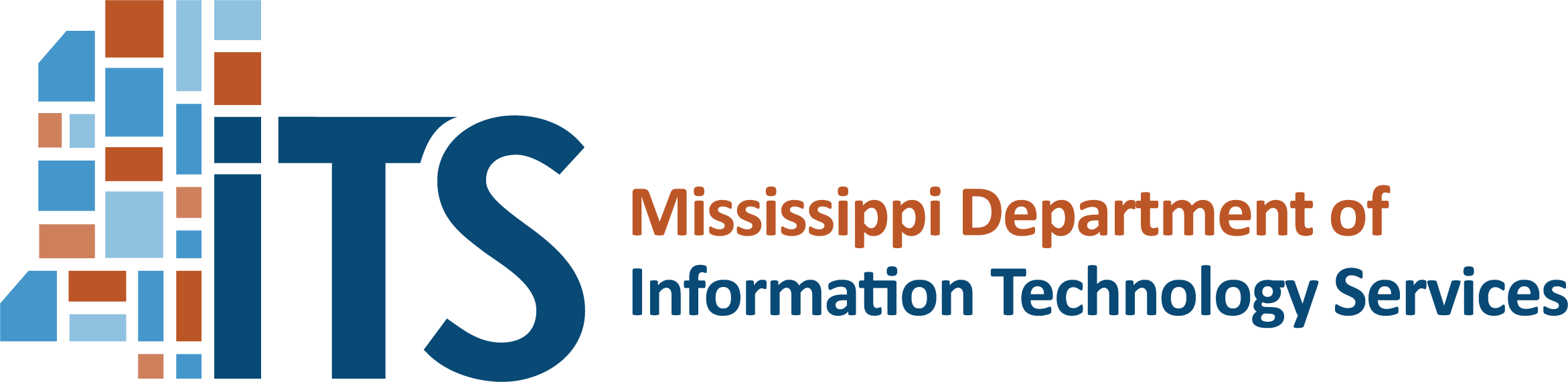 Cooperative Purchasing Supplement to Competitive ProcurementCooperative Purchasing Supplement to Competitive ProcurementCooperative Purchasing Supplement to Competitive ProcurementCooperative Purchasing Supplement to Competitive ProcurementCooperative Purchasing Supplement to Competitive Procurement(Must be accompanied by the Competitive Procurement Form)(Must be accompanied by the Competitive Procurement Form)(Must be accompanied by the Competitive Procurement Form)(Must be accompanied by the Competitive Procurement Form)(Must be accompanied by the Competitive Procurement Form)(Must be accompanied by the Competitive Procurement Form)Cooperative Agreement InformationCooperative Agreement InformationCooperative Agreement InformationCooperative Agreement InformationCooperative Agreement InformationCooperative Agreement InformationGovernmental Entity Establishing the Cooperative Agreement:Governmental Entity Establishing the Cooperative Agreement:Governmental Entity Establishing the Cooperative Agreement:Governmental Entity Establishing the Cooperative Agreement:Governmental Entity Establishing the Cooperative Agreement:Name of Cooperative Agreement: Name of Cooperative Agreement: Name of Cooperative Agreement: Name of Cooperative Agreement: Contact at Sponsoring Governmental EntityContact at Sponsoring Governmental EntityContact at Sponsoring Governmental EntityContact at Sponsoring Governmental EntityContact at Sponsoring Governmental EntityContact at Sponsoring Governmental EntityName:  Name:  Phone Number:Phone Number:Email Address:Email Address:Certification this Cooperative Agreement is Available for Use by the StateCertification this Cooperative Agreement is Available for Use by the StateCertification this Cooperative Agreement is Available for Use by the StateCertification this Cooperative Agreement is Available for Use by the StateCertification this Cooperative Agreement is Available for Use by the StateCertification this Cooperative Agreement is Available for Use by the StateCertification Attached: Certification Attached: Certification Attached: ☐ Yes   ☐ No☐ Yes   ☐ No☐ Yes   ☐ NoOther Requirements for Use of Agreement (e.g. organizational membership, etc.)Other Requirements for Use of Agreement (e.g. organizational membership, etc.)Other Requirements for Use of Agreement (e.g. organizational membership, etc.)Other Requirements for Use of Agreement (e.g. organizational membership, etc.)Other Requirements for Use of Agreement (e.g. organizational membership, etc.)Other Requirements for Use of Agreement (e.g. organizational membership, etc.)Attach printout and/or indicate (below) the Internet link for requested products or services, including contract pricing.Attach printout and/or indicate (below) the Internet link for requested products or services, including contract pricing.Attach printout and/or indicate (below) the Internet link for requested products or services, including contract pricing.Attach printout and/or indicate (below) the Internet link for requested products or services, including contract pricing.Attach printout and/or indicate (below) the Internet link for requested products or services, including contract pricing.Attach printout and/or indicate (below) the Internet link for requested products or services, including contract pricing.URL of Link:Attach printout and/or indicate (below) the Internet link for contract terms and conditions.Attach printout and/or indicate (below) the Internet link for contract terms and conditions.Attach printout and/or indicate (below) the Internet link for contract terms and conditions.Attach printout and/or indicate (below) the Internet link for contract terms and conditions.Attach printout and/or indicate (below) the Internet link for contract terms and conditions.Attach printout and/or indicate (below) the Internet link for contract terms and conditions.URL of Link:Cost Benefit JustificationCost Benefit JustificationCost Benefit JustificationCost Benefit JustificationCost Benefit JustificationCost Benefit JustificationProvide narrative and cost-based specifics showing that the use of this cooperative purchasing agreement is in the best interest of your agency/institution:Provide narrative and cost-based specifics showing that the use of this cooperative purchasing agreement is in the best interest of your agency/institution:Provide narrative and cost-based specifics showing that the use of this cooperative purchasing agreement is in the best interest of your agency/institution:Provide narrative and cost-based specifics showing that the use of this cooperative purchasing agreement is in the best interest of your agency/institution:Provide narrative and cost-based specifics showing that the use of this cooperative purchasing agreement is in the best interest of your agency/institution:Provide narrative and cost-based specifics showing that the use of this cooperative purchasing agreement is in the best interest of your agency/institution: